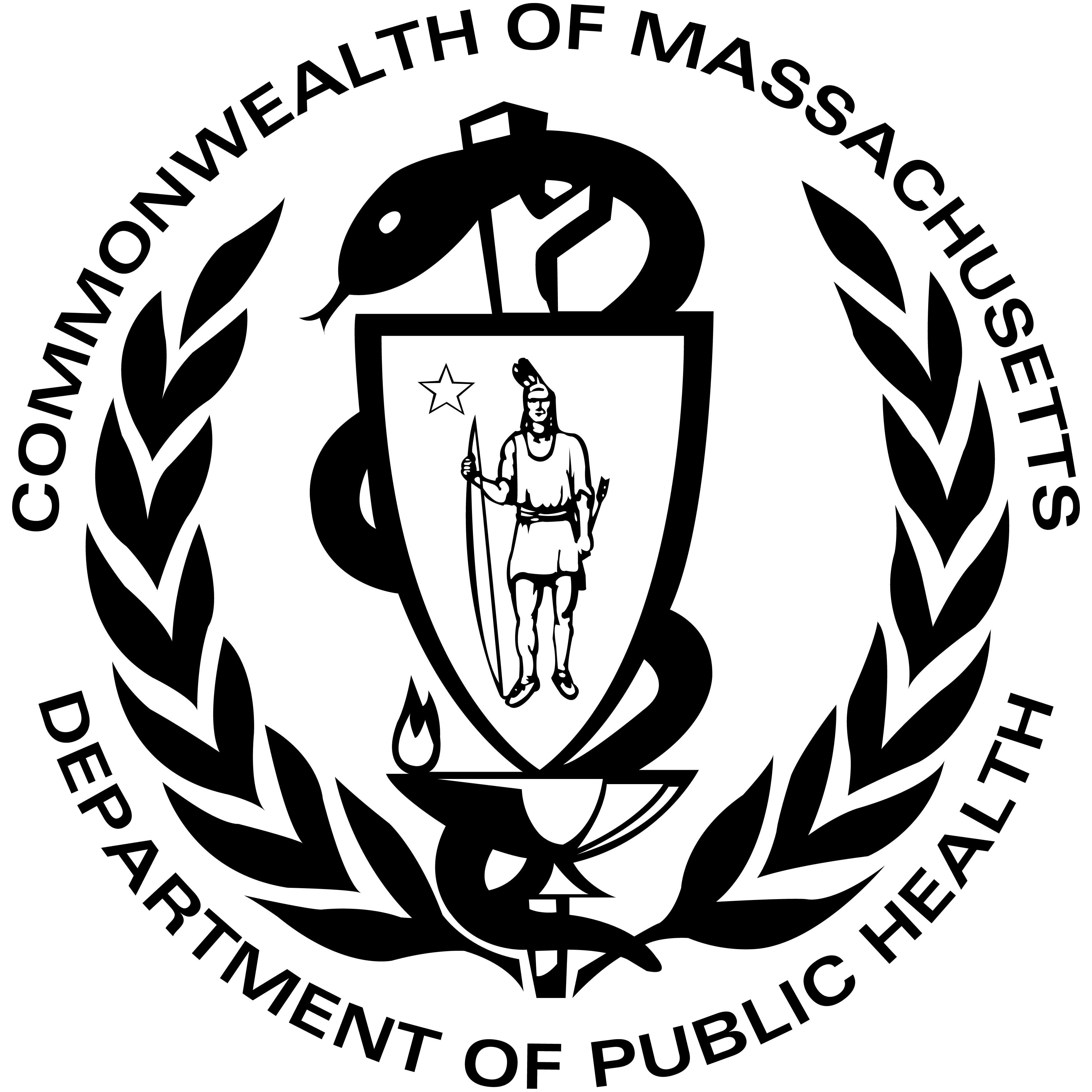                                   برنامج معتمد من قِبل إدارة الصحة العامة بولاية ماساتشوستس ملخص لمناقشة فريق خطة الخدمات الأسرية الفردية (IFSP): ما الذي تم اقتراحه أو رفضه؟ لماذا تم اقتراح هذا النشاط أو رفضه؟صف المعلومات المستخدمة لاتخاذ هذا القرار (مثل نتائج التقييم/ التقدير، التقارير، السجلات، إلخ):النشاط أو التصرف الذي يحتاج إلى إشعار مكتوب (علّم على كل ما ينطبق):النشاط أو التصرف الذي يحتاج إلى إشعار مكتوب (علّم على كل ما ينطبق):الأهلية/ التحديد:الأهلية/ التحديد:يقترح برنامج التدخل المبكر (EI) إتمام تقييم/ تقدير لتحديد ما إذا كان طفلك مؤهل لتلقي خدمات التدخل المبكر (EI).طفلك مؤهل أو يواصل تأهله لتلقي خدمات التدخل المبكر (EI).طفلك غير مؤهل لتلقي خدمات التدخل المبكر (EI). اجتماع خطة الخدمات الأسرية الفردية (IFSP)/ خدمات خطة الخدمات الأسرية الفردية (IFSP): اجتماع خطة الخدمات الأسرية الفردية (IFSP)/ خدمات خطة الخدمات الأسرية الفردية (IFSP):يقترح برنامج التدخل المبكر (EI) عقد اجتماع لخطة الخدمات الأسرية الفردية (IFSP). يقترح برنامج التدخل المبكر (EI) إجراء تغيير في خدمات التدخل المبكر (EI) المقدمة لطفلك.  لقد تم رفض التغيير الذي اقترحته في خدمات التدخل المبكر (EI) بواسطة فريق برنامج التدخل المبكر (EI).  يجب أن يوضح برنامج التدخل المبكر (EI) كتابة سبب (أسباب) تقرير البرنامج عدم تطبيق التغيير المطلوب من قِبلك.  يقترح برنامج التدخل المبكر (EI) عقد اجتماع للتخطيط الانتقالي. غير ذلك: (صفها) غير ذلك: (صفها)